OSNOVNA ŠKOLA DAVORINA TRSTENJAKAHRVATSKA KOSTAJNICA					J E L O V N I K 	   - 6. mjesec 2018. g.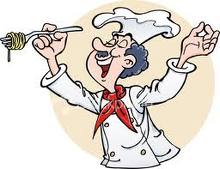 Ponedjeljak, 4.6.2018.		KROASAN + KAKAOUtorak, 5.6.2018.			FINO VARIVO + SOK + KREM BANANICASrijeda, 6.6.2018.			HOT-DOG + SOKČetvrtak, 7.6.2018.		TJESTENINA BOLONJEZ + CIKLA + SOKPetak, 8.6.2018.	DUKATELA + KAKAOPonedjeljak, 11.6.2018.	BUREK OD MESA + TEKUĆI JOGURTUtorak, 12.6.2018.	RIŽOTO + CIKLA + SOKSrijeda, 13.6.2018.	SENDVIČ + SOKČetvrtak, 14.6.2018.	GRAH + KISELI KRASTAVCI + SOK + TORTICAPetak, 15.6.2018.	PALENTA SA SIROM I VRHNJEM + SOK + BANANA